Prayer to the Holy SpiritCome, Holy Spirit, as we pray to you with confidence.For the gift of vision to see our deliberations in the light of the mission of this sacred institution.All: Give us your vision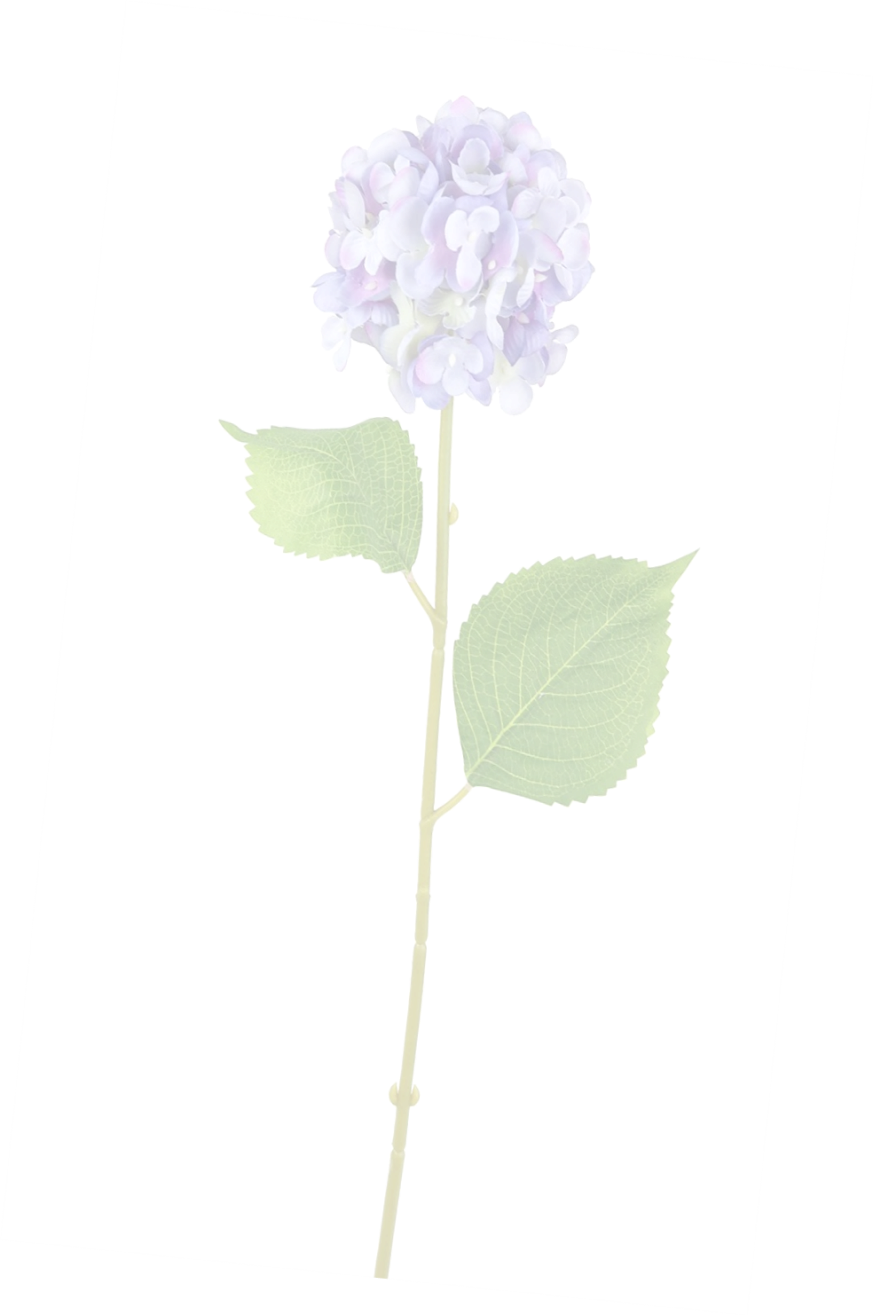 For the gift of servanthood that we may see our role on this board as one of service.All: Give us the spirit of being servant.For the gift of conviction that our words may always speak the truth in light of the Gospels.All: Give us your gift of conviction.For the gift of reverence, that we may marvel in the uniqueness of each person gathered here.All: Give us your reverence.Closing Prayer:	We call each other to enter deeply into therichness of this journey, to accept the challenges of shared visions, and to shape the future with hope and confidence in the Spirit’sguidance. AmenPrayer to the Holy SpiritCome, Holy Spirit, as we pray to you with confidence.For the gift of vision to see our deliberations in the light of the mission of this sacred institution.All: Give us your visionFor the gift of servanthood that we may see our role on this board as one of service.All: Give us the spirit of being servant.For the gift of conviction that our words may always speak the truth in light of the Gospels.All: Give us your gift of conviction.For the gift of reverence, that we may marvel in the uniqueness of each person gathered here.All: Give us your reverence.Closing Prayer:	We call each other to enter deeply into therichness of this journey, to accept the challenges of shared visions, and to shape the future with hope and confidence in the Spirit’sguidance. AmenDepartment of Ministry Services, Atlantic-Midwest Province	Department of Ministry Services, Atlantic-Midwest Province